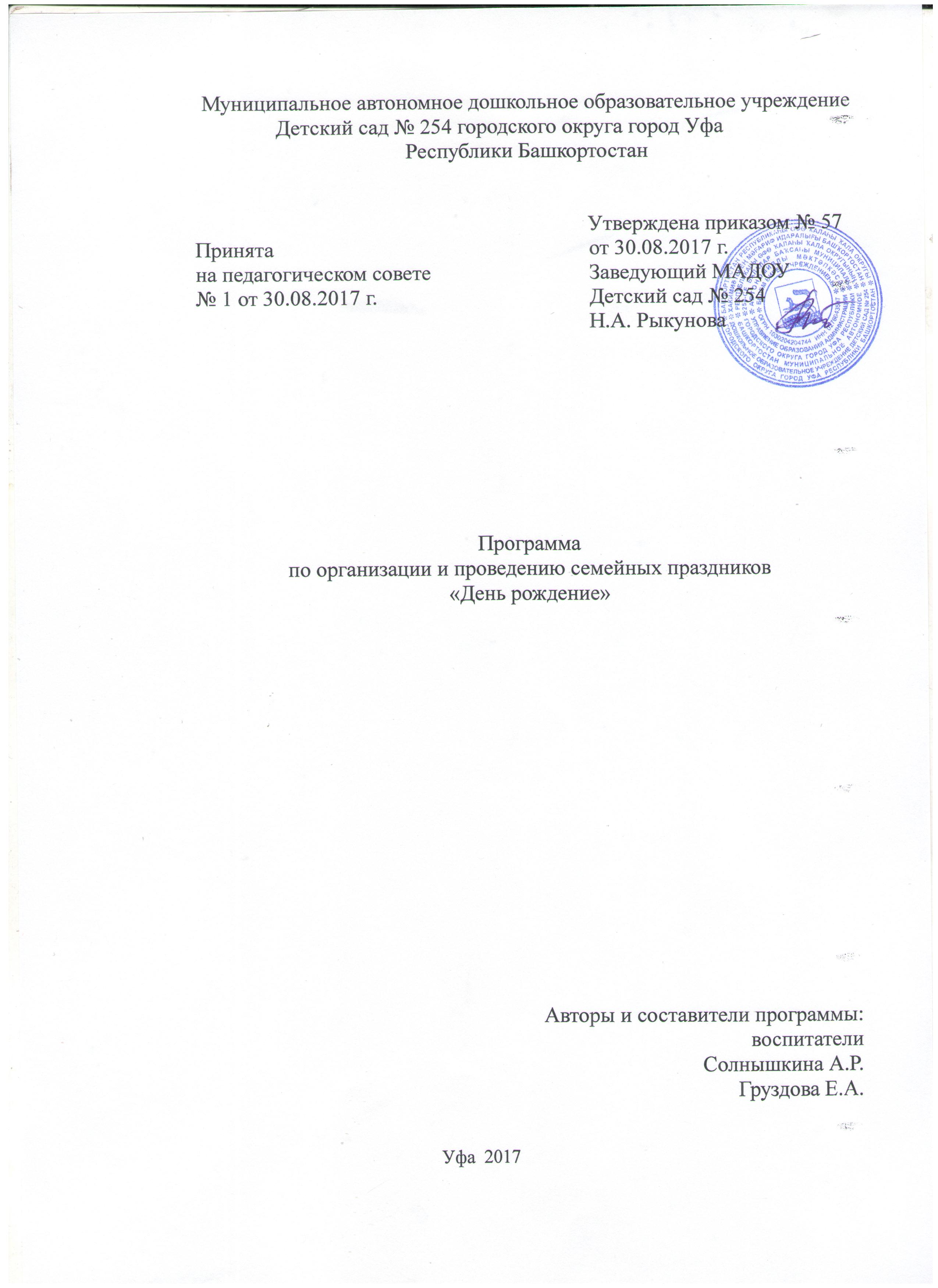 Пояснительная  записка Самый светлый и беззаботный период жизни  человека – это детство. Оно неразрывно связано со сказкой, которая в легкой  форме учит детей самым  простым и важным  человеческим качествам- честности, справедливости, порядочности, доброте.  Ребенок, лишенный эмоционального воздействия сказки, остается обделенным на всю жизнь: его фантазия не получает основы для развития.  Для детей дошкольного возраста характерны острота восприятия, стремление к  самовыражению, эмоциональность и впечатлительность. Многое зависит от  способностей детей, но  красивые костюмы, соответствующие декорации и  атрибуты помогают ребенку почувствовать себя героем сказки, а чудесная музыка, легкий стихотворный текст позволяют маленьким участникам передать фабулу сказки. Чтобы праздник был  захватывающим, поводить его нужно быстро, динамично и весело. Большое значение в праздничных представлениях имеют яркие, масштабные декорации и всевозможные подсветки. Не менее значимы и танцы, которые  должны передавать характер героев. Словом, надо создать настоящую сказочную  атмосферу, чтобы у детей осталось незабываемые впечатления. Недаром говорят, что  впечатления, полученные в детстве, самые яркие и они остаются в памяти на всю  жизнь. Пусть  будут веселыми и добрыми ваши праздники и счастливым день рождение! Цель: Формирование положительного отношения к сверстнику, умение выделять положительные качества своего товарища, умение общаться в коллективе, соблюдая правила поведения. вводить в активный словарь лексику по теме «вежливые слова». Задачи:Развивать воображение, фантазию, память, смекалку. Вызвать желание нарисовать рисунок в подарок имениннику. Воспитывать умение слушать взрослого и товарищей. Формировать культуру поведения на праздновании дня рождения. создать радостное настроение, воспитывать взаимное уважение.воспитывать желание готовить подарки для окружающихвоспитывать желание поделиться своим хорошим настроением со сверстниками в коллективе. Данное мероприятие рассчитано по возрасту детей: -  Младший  возраст 15-20 минут.  - Средний -20 минут. - Старший и подготовительный 25-30 минут.  Структура проведения мероприятия     1 этап  подготовку детского праздника начните разговором с воспитателем. В каждом ДОУ заведены свои традиции празднования дня рождения. В одних ДОУ его отмечают достаточно скромно, ограничиваясь раздачей конфет и чаепитием, в других - торжественно, с присвоением имениннику титула героя дня. Если вы решили устроить для малыша и его друзей настоящий праздник своими силами, обсудите с воспитателем основные моменты его проведения, обговорите, что можно делать, а чего нельзя. Сделать это лучше за пару недель до намечающегося торжества. Тогда будет достаточно времени, чтобы внеси необходимые коррективы в свои планы.  Заранее определить  дату и  время   проведения праздника. Если день рождения малыша пришелся на выходной можно отпраздновать его в понедельник. Обсудите  оформление зала,   подберите  музыкальное  сопровождение, игры, конкурсы, эстафеты  по  возрасту  ребенка. Украсить группу или музыкальный зал можно в день праздника во время дневного сна малышей. Над входом в группу или музыкальный зал  можно повесить яркий плакат с надписью "С Днем рождения!", также на шкафчик  именинника можно повесить  красивый  шарик, или  поместить фотографию ребенка  в «уголок именинника».         2 этап именинные подарки в каждом саду тоже имеют свои особенности. Это могут быть игрушки (разные для мальчиков и девочек), наборы для творчества (поделки из гипса, мозаика, витражные краски, вышивка и др.), всевозможные головоломки, настольные игры, пазлы и т.п. Нежелательно дарить дошкольникам книги. Детки еще слишком малы, чтобы оценить такой подарок по достоинству. А вот даже самая простая игрушка непременно будет желанна. Замечательно, если подарки именинникам в группе принято делать своими руками.     3  этап разговор об угощении особый. Во многих детских садах запрещается приносить на день рождения торты. Избегайте выпечки с масляным кремом. Удобны всевозможные кексики, рулетики, бисквитики, пирожные, вафли в индивидуальной упаковке, т.е. те, которые не нужно резать, а можно просто раздать малышам. Обычно не возбраняется приносить печенье и конфеты. Только не покупайте шоколадные конфеты. И вообще шоколад в любых его видах лучше исключить. У кого-то из ребятишек может быть на него аллергия. Лучше купить качественные карамельки, мармелад, зефир.Не забудьте о напитках. Лучше если это будет не газировка, а натуральные соки в пакетах. Можно угостить каждого ребенка маленьким пакетиком сока с соломинкой. Следует помнить, что когда число детишек переваливает за десяток, аниматоров должно быть как минимум двое. Интересны программы, где один артист ведет праздник, а второй - по ходу дела переодевается в разные костюмы. Сценарий проведения Дня рождения рассчитан на детей младшего и среднего возрастаНа стенах зала , в которой будет проводиться праздник, вешают детские рисунки, воздушные шары, карту мира, глобус или плакаты с изображениями материков, облака из поролона, розу ветров. На двери зала  вешают надпись «Кают-компания».
(Дети садятся за стол)
Ведущий:
— Сегодня у нас в кают-компании состоится праздник. Известному путешественнику... исполняется... лет! Что же мы пожелаем ему (ей)?
Каждый по кругу произносит свои поздравления и пожелания.
Ведущий:
— Знаете, ребята, раньше вместо дня рождения отмечали именины. Давайте возьмемся за руки, станем водить каравай и называть всех их полными именами: Екатерина, Ксения, Илья, Александр... А вам интересно узнать, что означают ваши имена?

Дети водят Каравай, при помощи взрослых вспоминают значения своих имён. Всем раздают разноцветные воздушные шарики.

Ведущий:
— Сегодня нам предстоит совершить путешествие вокруг света на воздушных шарах. Мы побываем в Европе, Северной и Южной Америке, Африке, Австралии, Азии и Антарктиде.
По ходу игры детям показывают на карте, плакате или глобусе материк, на который они попали. Рассказывают что-нибудь интересное о нём, ориентируясь на возраст детей.
1. Музыкальный турнир (Европа)
Ведущий:
— Ребята, давайте вызовем на наш музыкальный турнир взрослых!
Одну песню поют дети, другую — взрослые. Ведущий может давать темы песен, например, связанные с именем ребенка, День рождения которого празднуется.

2. Ручеёк (Европа)
Играет нечетное число детей. Игроков разбивают на пары, дети в парах берутся за руки, пары становятся друг за другом. Когда по сигналу все поднимают руки, водящий закрывает глаза, пробегает под ними и хватает любого игрока за руку. Образовавшаяся пара становится в конец колонны, а игрок, который остался без пары, стает ведущим.

Ведущий:
— А теперь давайте займём места в кают-компании. Ну а пока мы пролетаем над Атлантическим океаном, можно немного подкрепиться.
Дети угощаются за праздничным столом.
3. Конкурс комплиментов (Северная Америка)
Ведущий:
— Мы пролетели полмира, и оказались на другом континенте. В гостях стараются быть вежливыми собеседниками. Посмотрим, сумеете ли вы говорить комплименты.
Каждый ребенок по очереди садится на высокий стул или в кресло. Все стараются сказать ему что-нибудь приятное. За лучший комплимент награждают призом.
4. Карнавал (Южная Америка)
Включают музыку. Дети выбирают аксессуары для своих костюмов: шляпы, маски, платки. Все танцуют. Лучших танцоров награждают призами.
5. Конкурс Снегурочки и Деда Мороза (Антарктида)
Играют в паре. Двум Снегурочкам (Дедам Морозам) по очереди быстро вручают лёгкие подарки: шарики, мячи, мягкие игрушки... Их задача — удержать как можно больше предметов, не уронив их. Выбывшие из игры должны хором спеть песню про Новый Год. В конкурсе могут участвовать родители.
6. Африка
Посередине комнаты устанавливают символический костер. Участникам раздают бусы. Затем их разделяют на пары. Остальные гости становятся членами жюри. Ставят африканскую народную музыку. Пары должны исполнить под нее африканские танцы. Победителям конкурса вручают призы.
7. Зелёная олимпиада (Австралия)
Конкурс «Страусиное яйцо». Каждый участник должен пройти определенное расстояние, набивая одним шариком другой, при этом шарик-яйцо не должен упасть или разбиться.

Конкурс «Кенгуру». Участники держат между ног мячи и прыгают с ними на короткую дистанцию. Все олимпийцы получают шоколадные медали.


8. Страна загадок (Азия)
Каждому участнику загадывают загадку в соответствии с его возрастом.
В конце вечера путешественникам подают праздничный торт со свечками.
По итогам путешествия можно сделать вместе с детьми журнал «Вокруг света» с интересными фотографиями вечер. Сценарий проведения Дня рождения для детей среднего возраста.Ведущий (Тяпа):
Привет всем, друзья!
Вас всех приветствую сегодня Я!
Меня зовут Клоун Тяпа,
И я вовсе не растяпа.

А как зовут Вас, мои милые, очаровательные и забавные ребятишки? Давайте познакомимся поближе: я бросаю каждому в руки мячик, а вы должны поймать его, назвав свое имя в ласковой форме.

1. Игра «Знакомство»
Ведущий (Тяпа): Со всеми познакомились, но одного я не пойму, кто же из вас является главным виновником сегодняшнего торжества?
(дети отвечают)
Ведущий (Тяпа) (обращается к имениннику): Скажи, пожалуйста, а какую песню ты считаешь самой-самой любимой?
(именинник отвечает)
Ведущий (Тяпа): Вот и отлично! А давайте начнем наш праздник с хоровода. Приглашаю всех гостей стать в круг и спеть для нашего именинника его любимую песню!
2. Праздничный хоровод
(все гости исполняют песню, которую назвал именинник)
Ведущий (Тяпа):
Наступило день Рожденье!
Сегодня праздник, угощенья
Есть конфеты, есть печенье!
Но не хватает поздравлений.

И сейчас мы это исправим. Каждый человек (по кругу) сейчас пожелает что-то хорошее нашему любимому имениннику в этот прекрасный день!
3. Поздравление от друзей
Ведущий (Тяпа): Скажите, ребята, а Вы любите путешествовать?

(дети отвечают)

Ведущий (Тяпа): Тогда предлагаю всем отправиться в прекрасную сказочную страну, где Вас ждут веселые приключения. А отправимся мы туда на специальном транспорте — на воздушном шаре! (все участники праздника получают воздушные шары). Кто первым надует шар, тот первым и попадет в волшебную страну. Единственное условие: нужно следить за тем, чтобы шар не лопнул. Итак, полетели!
4. Конкурс с шарами: кто быстрее надует его!
Ведущий (Тяпа): Вот мы и попали с Вами на остров сказочных приключений. Первым добрался .... (имя). Давайте ему дружно похлопаем! Пришло время поучаствовать в забавных приключениях! Скажите, а вы умеете рисовать? А портрет именинника нашего сумеете нарисовать?
(дети отвечают)
Ведущий (Тяпа): Сейчас мы это и проверим. Попрошу всех гостей чудесного острова разделиться на 2 команды. Каждый игрок достает из волшебного мешка надпись, на которой написано, что должен нарисовать именно он: нос, глаза, рот, волосы и т. д.
(ведущий показывает подготовленный заранее ватман и маркеры.).

Ведущий (Тяпа): У каждой команды одинаковые листочки. Но в каком порядке Вы их вытянете — зависит только от Вас. Итак, юные художники, давайте поскорее рисовать Виновника нашего торжества!
5. Командный конкурс «Портрет именинника»
Ведущий (Тяпа): Да, вижу, что у нас сегодня собрались настоящие художники! Но именинник определит, какой же портрет оказался более красивым и реалистичным!
А мы с Вами, дорогие ребята, продолжаем играть. Напомните, пожалуйста, Клоуну Тяпе: на чем Вы добирались в эту волшебную страну приключений? Правильно, на воздушных шарах! Как раз они нам сейчас и понадобятся! Предлагаю всем поучаствовать в конкурсе «Удержи мячик»
6. Конкурс «Удержи воздушный шарик в воздухе»
Ведущий (Тяпа): Задача каждого участника — удержать как можно дольше в воздухе шарик без помощи рук. Можно помогать носиками, лобиками, головой, но только не руками. Кто первым уронит шар на пол, тот выходит из игры. Победит самый ловкий и самый находчивый! Итак, всем желаю удачи, особенно нашему имениннику!
Ведущий (Тяпа): Молодцы! А сейчас давайте подарим нашему имениннику исполнение песен со словами «День рождение». Каждый по очереди поет нашему виновнику торжества куплет из любой песни о дне рождении.
7. Песенное ассорти.
Ведущий (Тяпа): Ну что ж, друзья, пришла пора возвращаться домой из этой необычной страны приключений. Берите свой воздушный транспорт (знакомые всем шарики), и по моей команде лопайте его! Этот салют из воздушных шариков посвящается нашему имениннику! С праздником тебя еще раз!
8. Салют из воздушных шаровСценарий проведения «Дня Рождения ребенка в детском саду»Под веселую музыку дети заходят в зал.
Вед: Ребята, мы собрались сегодня в этом замечательном зале неспроста, потому что…
Сегодня! Для маленьких и взрослых,
Худеньких и толстых,
Послушных и непослушных,
Веселеньких и грустных
Наше самое классное,
Самое распрекрасное
Представленье, под названьем…
Дети: День рожденья!
Вед: А пригласил нас всех сегодня на свое День Рождение Шубитидзе Артем. И ему сегодня исполняется 5 лет! Давайте его поприветствуем! (Вед. приглашает Артема в центр зала, обращает внимание на то, какой он нарядный и т.д.). А вы знаете, ребята, что на днях рождениях положены всякие кричалки, поздравлялки, шумелки и игралки…И сегодня , Артем, мы будем поздравлять только тебя,потому что у тебя сегодня самый замеч.праздник День ТВОЕГО РОЖДЕНИЯ.
Вед: А поздравления у нас будут не обычные. Сейчас я буду читать пожелания Артему, а вы, будете мне помогать.  Отвечать да-да-да, на те пожелания, которые вам понравятся, и Нет-Нет-Нет, которые ну совсем не захочется желать Артему.. Только кричать надо громко. А в конце нужно дружно закричать С ДНЕМ РОЖДЕНИЯ! Договорились? Готовы?ПОЗДРАВЛЯЛКИС днем рожденья поздравляем!
Дети: Да-да-да!
И, конечно же, желаем!
Дети: Да-да-да
Вырастать Артемке больше.
Дети: Да-да-да!
Непременно стать потолще!
Дети: Нет-нет-нет!
Быть красивым, добрым, милым!
Дети: Да-да-да!
И крикливым, и драчливым.
Дети: Нет-нет-нет!
Чтобы мамочка любила!
Дети: Да-да-да!
Ремешком чтоб чаще била.
Дети: Нет-нет-нет!
Ладно-ладно. Чтоб чупа-чупсами кормила!
Дети: Да-да-да!
Вед: И все вместе С ДнеМ РОЖДЕНИЯ! ( все это время именинник стоит в центре зала).
Вед: (хвалит детей). Ребята, ну какое же ДЕНЬ РОЖДЕНИЕ без праздничного торта, правда?  Вот мы его сейчас и испечем. А помогут нам в этом угадайте, кто? ( звучит вступление к песни Крокодила Гены), в зал заходят Гены и Чебурашка. Они специально пришли сегодня к тебе, Артем, чтобы поздравить тебя с ДНЕМ РОЖДЕНИЯ!
Гена: Чебурашка: Здравствуйте, ребята. (здороваются с именинником, делают ему комплементы).
Вед: Дорогие Гена и Чебурашка, помогите нам испечь торт для именниника.
Г.Ч.: С радостью.Ребята, вставайте скорее в круг!ИГРА “ТОРТ”
Все дети берутся за руки и выстраиваются в одну длинную цепочку. Впереди всех Гена, сзади Чебурашка. По команде дети начинают “печь торт”: Гена поворачивается вокруг себя, накручивая всю цепочку. Чебурашка крутится до тех пор, пока не получится большой “Торт”. Условие - руки не расцеплять. Как только вся цепочка накрутится вокруг Чебурашки, следует остановиться. 
Чебурашка: Вот так торт получился! (спрашивает детей) А с чем у нас торт сегодня?
Ответы детей: С ананасом, с джемом, с кремом, с ягодами и бананами…
Гена: А чего не хватает на именинном торте? Конечно, свечек. Подняли все руки вверх. Вот сколько свечек! А теперь каждый пусть возьмет себе по кусочку нашего вкуснейшего торта.
Дети разбегаются в разные стороны.
Вед: Вот какой у нас торт получился: вкусный, сладкий, с ананасами, мороженым, джемом и свечками!
Пока вед. говорит с детьми Чебурашка пытается дозваться Гену, но тот его не слышит.
Чебурашка:  Гена! Сколько тебя можно звать? У тебя что, бананы в ушах?
Гена: Бананы? Где бананы? У кого бананы? (ищет у детей в руках, под стульями)
Чебурашка достает бутафорский банан. 

Чебурашка: А вот он! Ребята, скорее вставайте в круг. Будем играть в игру Догони банан!ИГРА “ДОГОНИ БАНАН”
Дети встают в круг. Чебурашка пускает банан по кругу. Гена пытается догнать банан. Можно хитрить, перебрасывать, пускать банан в обратном направлении. В конце игры банан оказывается у Гены в руках.
Гена:У-у! Это же не настоящий банан. Я так не играю.
Чебурашка: Не расстраивайся, Геночка. Есть у нас и настоящие бананы. Пришла пора нашим ребятам подкрепиться. А заодно и проверим, дружные ли ребята здесь собрались.ИГРА “КТО БЫСТРЕЕ СЪЕСТ БАНАН?”
Вед.делит детей на 2 команды. Команды выстраиваются в 2 шеренги. Каждая команда получает по банану. По команде нужно откусить банан и передать следующему. Чья команда быстрее всех съест банан, та и победила. Условие: банана должно хватить всем. Вед. хвалит детей.

Чебурашка: А я еще игру про малышей знаю. Давайте поиграем? 
Вед: Ребята, вы наверное помните какими малышами вы были раньше и мамы все время пеленали вас. А вам так хотелось пошалить и вы все время вырывались из пеленок. Помните? Вот мы сейчас и поиграем в игру … ИГРА “ЗАПЕЛЕНАЙ МЛАДЕНЦА”Ведущий вызывает три команды по 2 человека. Одному игроку из команды дается рулон туалетной бумаги. По сигналу игроки начинают обматывать своего товарища. Задача др. ребенка стоять смирно. Выигрывает тот, кто быстрее запеленал товарища.Детям помогают Гена и Чеб.
Вед: Ну и как, удобно вам в пеленках? Ах, нет? Тогда по моей команде быстренько распеленайтесь.
По команде младенцы рвут “пеленки”, освобождаясь от них. Победил тот младенец, который быстрее выбрался из пеленок.
Вед: А теперь кто быстрее соберет мусор?!
Как правило, дети с удовольствием убирают за собой обрывки бумаг, быстро очищая площадку для следующих игр.
После того, как собрали мусор, усадить детей.
Гена: Чебурашка, как у нас весело! Давай дальше играть!
Чебурашка: С кем играть-то? Посмотри. У ребят язычки прилипли к нёбу.
Гена: Правда? Какой ужас! Срочно нужна зарядка для язычков!
Сейчас мы будем загадывать загадки, а вы быстро отгадывайте их.ЗАГАДКИ
Чебурашка: На озерах, на болоте
Их, конечно, вы найдете,
Веселушки, хохотушки,
Пучеглазые…
Дети: Лягушки!
Гена: В небесах легко плывет
Быстрокрылый…(показать если не отгадают).
Дети: Самолет.
Чебурашка: Я прихожу с подарками, блещу огнями яркими.
Нарядная, забавная, на Новый Год я главная.(елка).Гена: Если б не было его, не сказал бы ничего (язык).Чебурашка: Посмотри, Гена,  язычки-то у ребят отлепились! Значит, петь пора. А что поют на дне рождения? 
Дети: Правильно, “Пусть бегут неуклюже”!
Вед .строит детей в круг. Гена и Чеб. могут взять в центр именинника ,потанцевать с ним. На проигрыше дети танцуют произвольно.ПЕСНЯ В ЧЕСТЬ ИМЕНИННИКА “ПУСТЬ БЕГУТ НЕУКЛЮЖЕ”.
Вед: Ребята, ну а как же праздник без каравая? Скорее вставайте в круг!
Вед: Ребята, а кто из вас самый большой жадина, поднимите руку?
Наверное никто из вас не любит быть жадиной, правда, ребята? Но сегодня же у нас веселый праздник –ДЕНЬ РОЖДЕНИЕ, а на дне рождении все разрешается. Поэтому давайте мы сейчас с вами немножко пошалим? Согласны? Тогда я объявляю конкурс на самого лучшего жадину. А наши гости мне в этом помогут. 
ЖАДИНА
(Для игры приготовить в другой комнате побольше надутых воздушных шаров. Выбирается два участника. По команде надо собрать и удержать как можно больше шаров за опред.время. У кого больше шаров, тот и победил. Играть можно несколько раз. В последний раз играет Гена с именинником.)Чебурашка: Посмотри на себя, Гена. Тебе не стыдно? Забрал все шары у детей. Просто настоящая жадина.
Гена: Ой, и правда, как-то стыдно. А зато я сейчас раздам всем ребятам по шарику, и мы устроим настоящий салют в честь именинника.(раздает шарики).САЛЮТ ИЗ ВОЗДУШНЫХ ШАРОВ
По команде дети подбрасывают шары вверх и кричат: “Ура!”
Гена: Видишь, Чебурашка, как здорово все получилось.
Чебурашка: Вижу. Мне тоже нравится. А теперь, раз уж ты теперь не жадина Гена, неси наш подарок имениннику.
Гена: Так и быть. Для таких дружных ребят и такой замечательного именинника мне ничего не жалко. Только вот подарок наш оказался уж очень тяжелым. Поэтому давайте мы сейчас пройдем все дружно в группу и поздравим нашего именинника. (Дети проходят в группу, задувают свечи, загадывают желание, еще раз поздравляют именинника).
